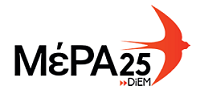 ΤΡΟΠΟΛΟΓΙΑ - ΠΡΟΣΘΗΚΗΣτο Σ/ν του Υπουργείου Δικαιοσύνης «Τροποποιήσεις Ποινικού Κώδικα, Κώδικα Ποινικής Δικονομίας και συναφείς διατάξεις»Θέμα: Κατάργηση του “τρομονόμου” (άρθρο 187Α ΠΚ)Α. Αιτιολογική Έκθεση	Οι διατάξεις του άρθρου 187Α του Ποινικού Κώδικα συνιστούν στην ουσία μέσο ενίσχυσης της καταστολής και διεύρυνσης των “υπόπτων” που δυνητικά μπορεί να διαταράσσουν την “κανονικότητα” του “νόμου και της τάξης” της καθεστηκυίας αυτής τάξης, που επιβάλει με περίσσεια καταστολή την λιτότητα και τα μνημόνια στη χρεοδουλοπαροικία μας.	Σε ένα κράτος δικαίου που αναγνωρίζει θεμελιώδη ανθρώπινα δικαιώματα χωρίς περιορισμό του πυρήνα τους δεν νοείται διάταξη που διευρύνει διασταλτικα το αξιόποινο ακόμα και πλημμεληματικών πράξεων.	Διατάξεις που ευθέως μας παραπέμπουν στις σκοτεινές εποχές του “ιδιώνυμου” και οι οποίες χρήζουν άμεσης κατάργησης, διότι ο ποινικός νόμος ποινικοποιεί πράξεις και όχι προθέσεις ή ακόμα περίσσοτερο “πεποιθήσεις”. Ενώ ακόμα και για εικαζόμενες “προθέσεις” δεν δύναται η ποινικοποίηση με όρους κράτους δικαίου χωρίς καν αρχή εκτέλεσης της πράξης. Παραβιάζονται βασικές αρχές του δυτικού νομικού πολιτισμού, της ποινικής επιστήμης που δεν θυσιάζει την ελευθερία των πολιτών στον βωμό μιας δήθεν “ασφάλειας” πανοπτικού τύπου.	Η διάταξη αυτή εξυπηρετεί σε τίποτα παρά μόνο την καταπάτηση βασικών δικαιωμάτων των πολιτών. Παραβιάζει βασικές ατομικές ελευθερίες, ανατρέπει το τεκμήριο αθωότητας μετατρέποντας το σε εξ ορισμού ενοχή όποιουδήποτε διαμαρτύρεται και αντιτάσσεται στην λαίλαπα που επισυμβαίνει στη χρεοδουλοπαροικία, συρρικνώνει τις υπάρχουσες δικονομικές εγγυήσεις και προβαίνει σε απαράδεκτες  αυθαιρεσίες.	Για τα εν λόγω σοβαρά δημοκρατικά και ζητήματα δικαιωμάτων που ανακύπτουν, για να αποφευχθούν τα σχέδια της Κυβέρνησης για επίταση της καταστολής των κοινωνικών αγώνων και του περιορισμού των ατομικών ελευθεριών των πολιτών, καταθέτουμε την κατωτέρω τροπολογία με την οποία καταργείται το άρθρο 187Α του Ποινικού Κώδικα που συνιστά εν δυνάμει κίνδυνο για κάθε διαμαρτυρόμενο δημοκρατικό πολίτη, ο οποίος υπακούει στην ακροτελεύτεια διάταξη του άρθρου 120 του Συντάγματος.	Εξάλλου υπάρχει η διάταξη του άρθρου 187 ΠΚ που καλύπτει τις δράσεις των εγκληματικών οργανώσεων με πληρότητα. Δεν απαιτείται καμία περαιτέρω ειδική ποινική μεταχείριση για φερόμενες “τρομοκρατικές πράξεις”.Β. Τροπολογία - Προσθήκηα) Οι παράγραφοι 11, 12, 13, 14, 15 και 16 του άρθρου 3 του παρόντος καταργούνται.β) Οι διατάξεις του άρθρου 187Α του ισχύοντος Ποινικού Κώδικα καταργούνται.Αθήνα, 13 Νοεμβρίου 2019ΟΙ ΠΡΟΤΕΙΝΟΝΤΕΣ ΒΟΥΛΕΥΤΕΣΜαρία ΑπατζίδηΦωτεινή Μπακαδήμα